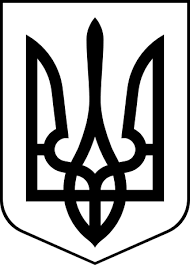 ЗДОЛБУНІВСЬКА МІСЬКА РАДАРІВНЕНСЬКОГО РАЙОНУ РІВНЕНСЬКОЇ ОБЛАСТІвосьме скликанняР І Ш Е Н Н Я	Проектвід  21 грудня  2022 року                                                                                  №   Про розгляд звернення громадянина Коханця Сергія Валерійовича           Керуючись статями 12,116,127,128 Земельного  кодексу  України, статтею 26 Закону України „Про місцеве самоврядування в Україні”, розглянувши   заяву громадянина Коханця Сергія Валерійовича про включення земельної ділянки по вулиці Шевченка в місті Здолбунів (район гідропарку) до переліку земельних ділянок несільськогосподарського призначення, право оренди яких підлягає продажу на земельних торгах у формі аукціону, врахувавши  лист повідомлення АТ «Рівнегаз» № 33002.1-Лв-9297-1122 від 22.11.2022 про те що, по земельній ділянці яку планується включити до переліку земельних ділянок несільськогосподарського призначення, право оренди яких підлягає продажу на земельних торгах у формі аукціону  проходить газопровід високого тиску ІІ категорії, а також пропозицію комісії з питань містобудування, земельних відносин та охорони навколишнього середовища Здолбунівська міська рада                                                                                                                                                                                                                                                                                                                                                                                                                                                                                 В И Р І Ш И Л А:Відмовити громадянину Коханцю Сергію Валерійовичу у включенні до переліку земельних ділянок несільськогосподарського призначення право оренди яких підлягає продажу на земельних торгах у формі аукціону, земельної ділянки загальною площею 30 квадратних метрів (0.0030 гектара) для будівництва та обслуговування будівель торгівлі по вулиці Шевченка в місті Здолбунів (район гідропарку) у зв’язку з проходженням по даній земельній ділянці газопроводу високого тиску ІІ категорії.Міський голова                                                                          Владислав СУХЛЯК